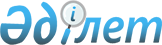 Об утверждении перечня специальностей высшего образования, определяющих социально-экономическое развитие села, по которым предусматривается квота приема в высшие учебные заведения Республики Казахстан для граждан из числа сельской молодежи
					
			Утративший силу
			
			
		
					Приказ Министра образования и науки Республики Казахстан от 19 мая 2017 года № 229. Зарегистрирован в Министерстве юстиции Республики Казахстан 20 июня 2017 года № 15235. Утратил силу приказом Министра образования и науки Республики Казахстан от 13 мая 2019 года № 203 (вводится в действие после дня его первого официального опубликования)
      Сноска. Утратил силу приказом Министра образования и науки РК от 13.05.2019 № 203 (вводится в действие после дня его первого официального опубликования).
      В целях реализации пункта 11 Типовых правил приема на обучение в организации образования, реализующие образовательные программы высшего образования, утвержденных постановлением Правительства Республики Казахстан от 19 января 2012 года № 111, ПРИКАЗЫВАЮ:
      1. Утвердить прилагаемый перечень специальностей высшего образования, определяющих социально-экономическое развитие села, по которым предусматривается квота приема в высшие учебные заведения Республики Казахстан для граждан из числа сельской молодежи.
      2. Департаменту высшего и послевузовского образования Министерства образования и науки Республики Казахстан (Д. Ахмед-Заки) в установленном законодательством порядке обеспечить: 
      1) государственную регистрацию настоящего приказа в Министерстве юстиции Республики Казахстан; 
      2) в течение десяти календарных дней со дня государственной регистрации настоящего приказа в Министерстве юстиции Республики Казахстан направление копии настоящего приказа для официального опубликования в периодические печатные издания, а также в Республиканское государственное предприятие на праве хозяйственного ведения "Республиканский центр правовой информации" Министерства юстиции Республики Казахстан для внесения в Эталонный контрольный банк нормативных правовых актов Республики Казахстан;
      3) размещение настоящего приказа на интернет-ресурсе Министерства образования и науки Республики Казахстан;
      4) в течение десяти рабочих дней после государственной регистрации настоящего приказа в Министерстве юстиции Республики Казахстан представление в Департамент юридической службы и международного сотрудничества Министерства образования и науки Республики Казахстан сведений об исполнении мероприятий, предусмотренных подпунктами 1), 2), и 3) настоящего пункта.
      3. Контроль за исполнением настоящего приказа возложить на вице-министра образования и науки Республики Казахстан Суханбердиеву Э.А.
      4. Настоящий приказ вводится в действие по истечении десяти календарных дней после дня его первого официального опубликования. Перечень специальностей высшего образования, определяющих социально-экономическое развитие села, по которым предусматривается квота приема в высшие учебные заведения Республики Казахстан для граждан из числа сельской молодежи
					© 2012. РГП на ПХВ «Институт законодательства и правовой информации Республики Казахстан» Министерства юстиции Республики Казахстан
				
      Министр образования и науки
Республики Казахстан

Е. Сагадиев
Утвержден
 приказом Министра
образования и науки
Республики Казахстан
от 19 мая 2017 года № 229
Код специальности
Наименование специальности
Образование
Образование
5В010100
Дошкольное обучение и воспитание
5В010200
Педагогика и методика начального обучения
5В010300
Педагогика и психология
5В010400
Начальная военная подготовка
5В010500
Дефектология
5В010600
Музыкальное образование
5В010700
Изобразительное искусство и черчение
5В010800
Физическая культура и спорт
5В010900
Математика
5В011000
Физика
5В011100
Информатика
5В011200
Химия
5В011300
Биология
5В011400
История
5В011500
Основы права и экономики
5В011600
География
5В011700
Казахский язык и литература
5В011800
Русский язык и литература
5В011900
Иностранный язык: два иностранных языка
5В012000
Профессиональное обучение
5В012100
Казахский язык и литература в школах с неказахским языком обучения
5В012200
Русский язык и литература в школах с нерусским языком обучения
5В012300
Социальная педагогика и самопознание
5В012500
Химия-Биология
5В012600
Математика-Физика
5В012700
Математика-Информатика
5В012800
Физика-Информатика
5В012900
География-История
5В013000
История-Религиоведение
Искусство
Искусство
5В040400
Традиционное музыкальное искусство
5В041900
Музейное дело и охрана памятников
Социальные науки, экономика и бизнес
Социальные науки, экономика и бизнес
5В050400
Журналистика
5В050600
Экономика
5В050800
Учет и аудит
5В051000
Государственное и местное управление
5В051500
Архивоведение, документоведение и документационное обеспечение
Технические науки и технологии
Технические науки и технологии
5В070100
Биотехнология
5В070300
Информационные системы
5В070600
Геология и разведка месторождений полезных ископаемых
5В070800
Нефтегазовое дело
5В071100
Геодезия и картография
5В071300
Транспорт, транспортная техника и технологии
5В071700
Теплоэнергетика
5В071800
Электроэнергетика
5В071900
Радиотехника, электроника и телекоммуникации
5В072500
Технология деревообработки и изделий из дерева (по областям применения)
5В072600
Технология и конструирование изделий легкой промышленности
5В072700
Технология продовольственных продуктов
5В072800
Технология перерабатывающих производств (по отраслям)
5В072900
Строительство
5В073100
Безопасность жизнедеятельности и защита окружающей среды
5В073700
Обогащение полезных ископаемых
5В074500
Транспортное строительство 
Сельскохозяйственные науки
Сельскохозяйственные науки
5В080100
Агрономия
5В080200
Технология производства продуктов животноводства
5В080300
Охотоведение и звероводство
5В080400
Рыбное хозяйство и промышленное рыболовство 
5В080500
Водные ресурсы и водопользование
5В080600
Аграрная техника и технология
5В080700
Лесные ресурсы и лесоводство
5В080800
Почвоведение и агрохимия
5В080900
Плодоовощеводство
5В081000
Мелиорация, рекультивация и охрана земель
5В081100
Защита и карантин растений
5В081200
Энергообеспечение сельского хозяйства
Услуги
Услуги
5В090100
Организация перевозок, движения и эксплуатация транспорта
5В090300
Землеустройство
5В090500
Социальная работа
5В090600
Культурно-досуговая работа
5В090700
Кадастр
5В090900
Логистика (по отраслям)
5В091000
Библиотечное дело 
5В091200
Ресторанное дело и гостиничный бизнес
Военное дело и безопасность
Военное дело и безопасность
5В100100
Пожарная безопасность
Здравоохранение и социальное обеспечение (медицина)
Здравоохранение и социальное обеспечение (медицина)
5В110100
Сестринское дело
5В110200
Общественное здравоохранение
5В110300
Фармация
5В110400
Медико-профилактическое дело
Ветеринария
Ветеринария
5B120100
Ветеринарная медицина
5B120200
Ветеринарная санитария
Здравоохранение и социальное обеспечение (медицина)
Здравоохранение и социальное обеспечение (медицина)
5B130100
Общая медицина
5B130200
Стоматология